GRUPO DE TRABAJO Profesor: Lucía Barahona MuñozParámetros del cuaderno de clase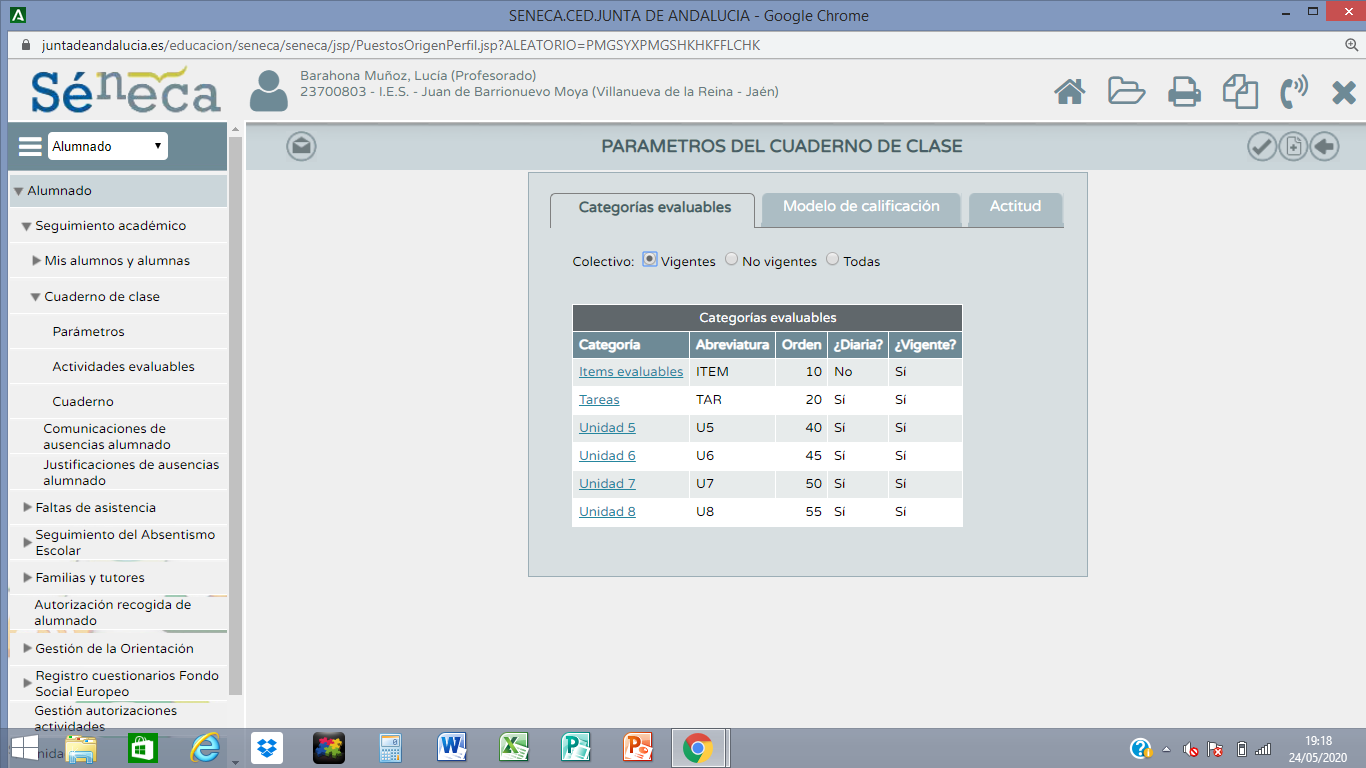 Resumen del cuaderno de clasePreviamente he tenido que ponderar los criterios de evaluación y diseñar actividades evaluables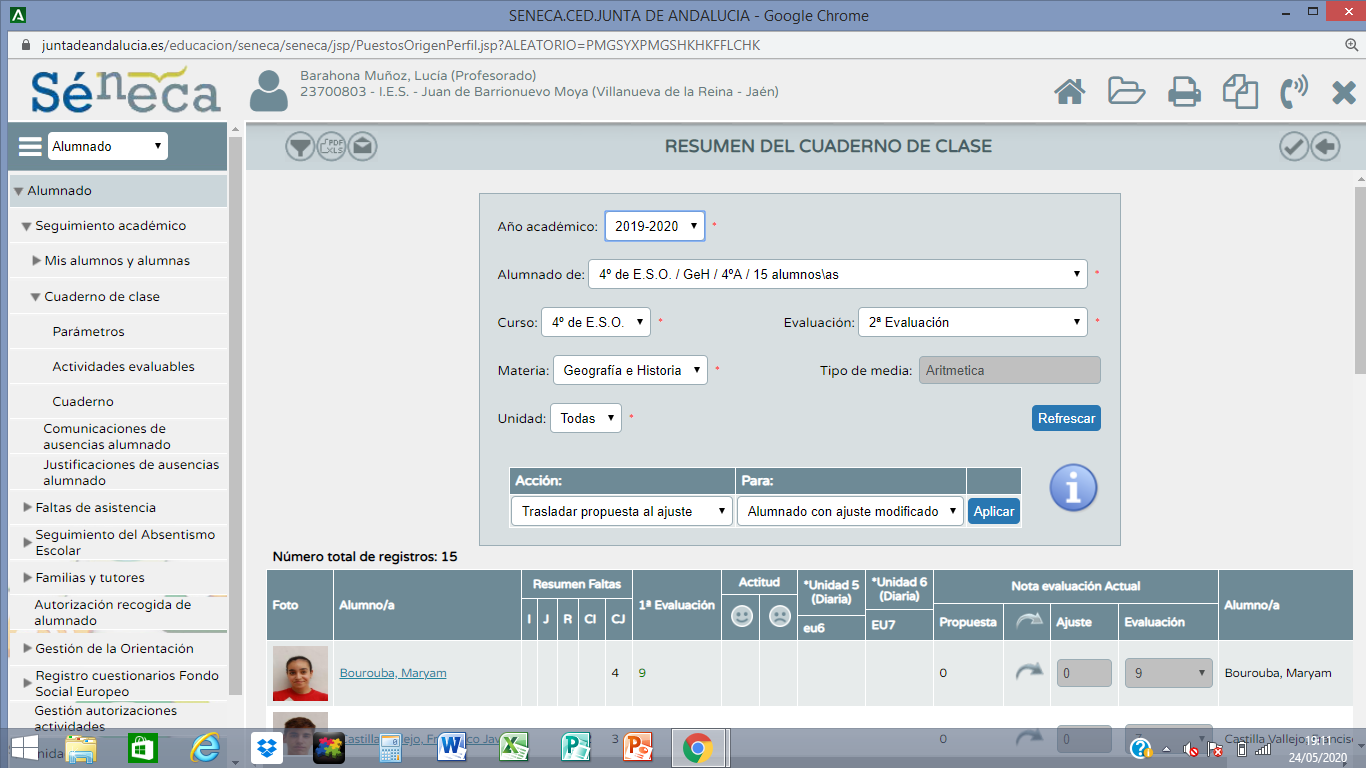 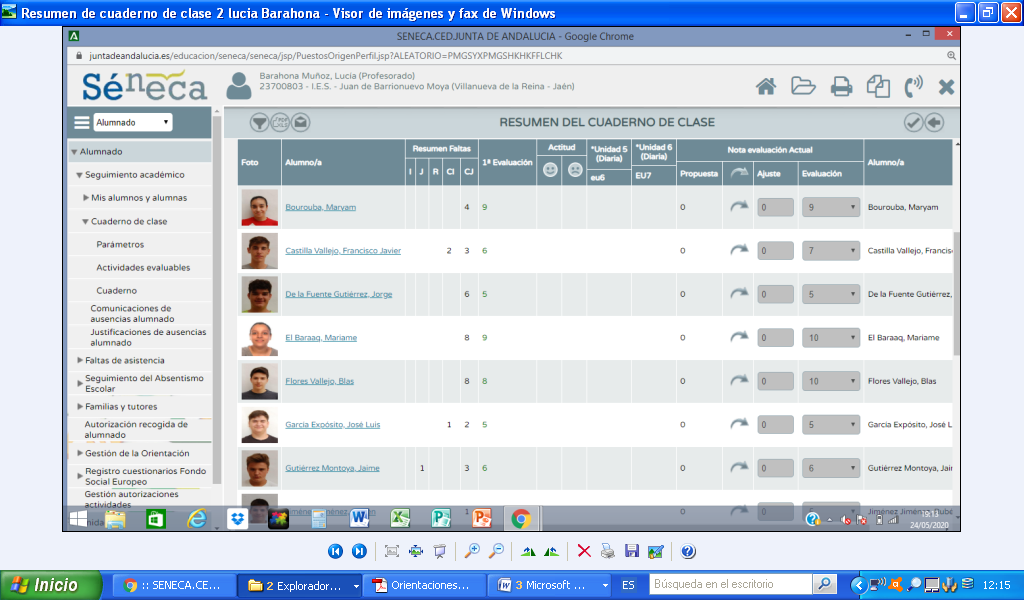 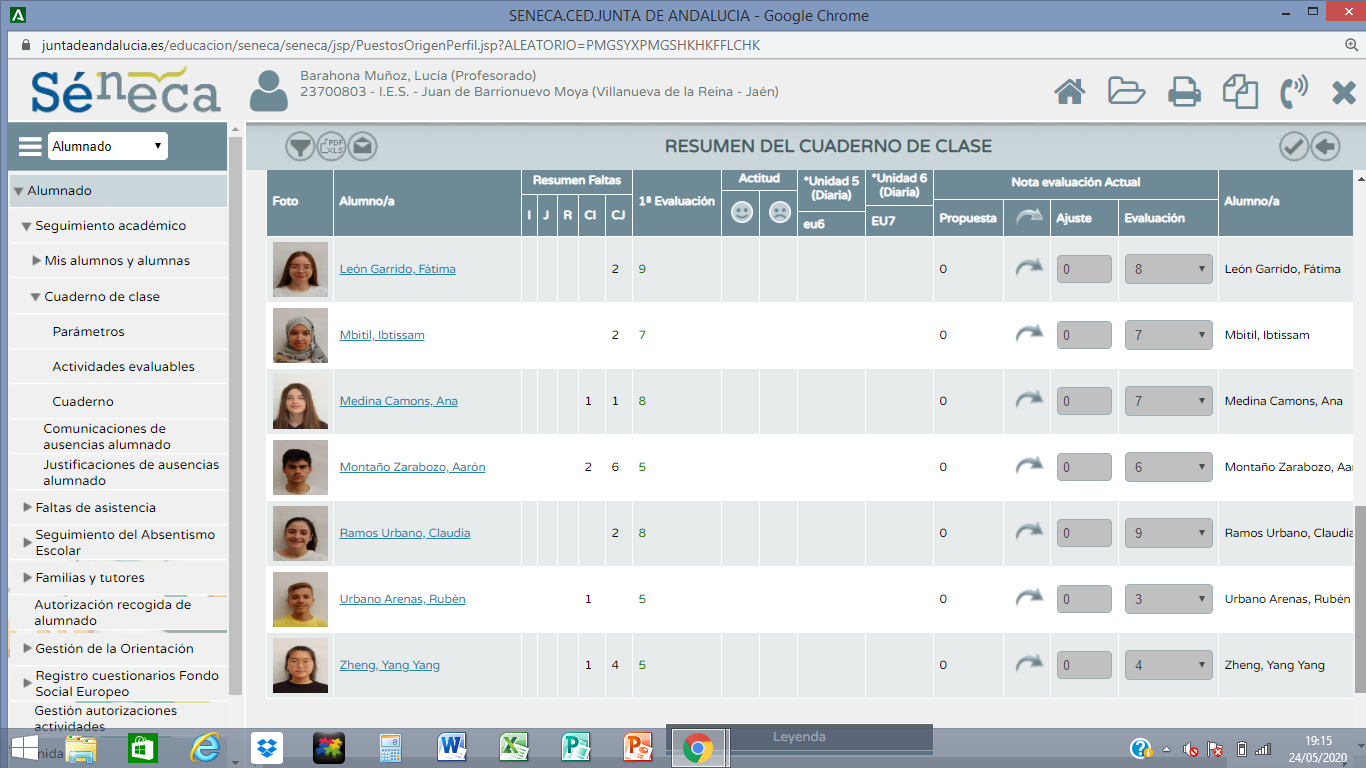 